NANO-2019 CONFERENCE PUBLISHING AND REGISTRATION FEE PAYMENT AGREEMENT No 1Kyiv	« 29» May	2019This NANO-2019 Conference Publishing andRegistration Fee Payment Agreement (“Agreement”) is made between INSTITUTE OF PHYSICS OF THE NATIONAL ACADEMY OF SCIENCES OFUKRAINE (hereinafter “Conference Organizer”) andДОГОВІР № 1 ПРО СПЛАТУ ПУБЛІКАЦІЙНО- ОРГАНІЗАЦІЙНОГО ВНЕСКУ КОНФЕРЕНЦІЇ НАНО-2019м. Київ	« 	» 	2019 р.Цей Договір укладений про сплату публікаційно- організаційного внеску конференції НАНО-2019(надалі «Договір») укладений між Інститутом фізики Національної Академії Наук України (в подальшому “Організатор конференції”) та(hereinafter “Conference Participant”).SUBJECT OF THIS AGREEMENTThe Conference Participant agrees to payNANO-2019 Conference publishing and registration fee The Conference Participant agrees to pay NANO-2019 on June 30, 2019 at the latest.The Conference Participant understands that if the payment isn’t received by the Conference Organizer on June 30, 2019 the Conference Organizer will not be able to include the abstracts of the Conference Participant inthe Abstracts Book of NANO-2019 Conference.TOTAL PRICE OF THIS CONTRACT PAYMENT PROCEDUREPublishing and registration fee for publication ofв подальшому “Учасник конференції”).ПРЕДМЕТ ДОГОВОРУУчасник	конференції	погоджується	сплатити публікаційно-організаційний внесок конференціїНАНО-2019 не пізніше 30 червня 2019 р.Учасник	конференції	усвідомлює,	що	у	разі неотримання Організатором конференції сплати до30 червня 2019 р, Організатор конференції не матиме можливості включити тези Учасника конференції у книгу тез конференції НАНО-2019.ЗАГАЛЬНА ВАРТІСТЬ ДОГОВОРУ ТА ПОРЯДОК СПЛАТИПублікаційно-організаційний внесок заone      abstract (s):                  abstract (s), such as _кількість	тез «Nanobasket  Calixarene:  in Biocatalysis Studies    at NANO-2019 Conference is [70 EUR*amount of submitted abstracts] (Total:  70 EUR).The Conference Participant agrees to pay NANO-2019 Conference publishing and registration fee as detailed below:One off payment, which is EUR 70 per each submitted conference abstract, will be made by the Conference Participant to the account of the Conference Organizer indicated in the Clause 6 of this Agreement.на конференції НАНО-2019 складає 70 Євро *кількість тез (Всього: 	євро).Порядок сплати відбувається згідно наступному:Одноразова сплата, що складає 70 Євро за кожні конференційні тези, буде зроблена Учасником конференції на рахунок Організатора конференції, що вказаний в пункті 6 цієї Угоди.The EUR 70 per abstract publishing and registration fee is a non-refundable payment made by the Conference Participant who wishes to take part at the NANO-2019 Conference.ACCEPTANCE OF WORK PERFORMED BY THE CONFERENCE ORGANIZERThe Conference Organizer after receiving the Publishing and Registration Fee Payment will sign the Certificate of Acceptance with the Conference Participant.FORCE MAJEURENeither party to this Agreement (“Part”) shall be in breach of this Agreement nor liable for delay in performing, or failure  to perform, any of its obligations under this Agreement  if such delay or failure result from events, circumstances or causes beyond its reasonable control (“Force Majeure Event”).OTHER CONDITIONSThis Agreement shall come into effect on the date of signature and stamp by the last Party to sign it and shall be valid until such time as both Parties have fulfilled their obligations under it.This Agreement is prepared in English and Ukrainian languages. All texts are identical in content and have equal legal effect. In the event of any conflict between English version of this Agreement and Ukrainian version, the English version shall prevail.A scanned copy or other electronic copy of this Agreement shall be deemed an original.Once the Conference Participant sings this Agreement, scanned copy of the Agreement must be sent to the Conference Organizer to the followingE-mail address: conference.nano@gmail.com2.2.2. 70 Євро за кожні поданні тези є публікаційно- організаційним внеском Учасника конференції, який бажає прийняти участь в конференції НАНО-2019.Цей внесок не підлягає відшкодуванню.ПРИЙМАННЯ РОБОТИ ВИКОНАНОЇ ОРГАНІЗАТОРОМ КОНФЕРЕНЦІЇПісля отримання Організатором конференції оплати публікаційно-організаційного внеску, Учасник конференції та Організатор конференції підписують Акт виконаних робіт.ФОРС-МАЖОРЖодна зі сторін цього договору (“Сторона”) не буде вважатися порушником цього Договору або відповідальною за затримку у виконанні або невиконання будь-якого зі своїх зобов'язань за цим Договором, якщо така затримка або невиконання сталися в результаті подій, обставин або причин, що знаходяться поза її контролю ("форс-мажор").ІНШІ УМОВИЦей Договір набирає чинності з дня його підписання та скріпленням печаткою останньою Стороною та матиме силу до повного виконання обов'язків по Договору обох Сторін.Ця Угода складена англійською та українською мовами. Всі тексти є ідентичними за змістом та мають однакову юридичну силу. У разі будь-якої невідповідності англійської та української версії даної Угоди, англійська версія має перевагу у чинності.Сканована чи будь-яка інша електронна версія Договору має також силу оригіналу.Після підписання Договору Учасником конференції, він відразу відправляє підписану заскановану копію цього Договору до Організатора конференції поE-мейл: conference.nano@gmail.comLEGAL ADDRESSES OF THE PARTIESThe address for service of notice under this Agreement (“Business Address”) shall be as set out below:Conference OrganizerInstitute of Physics of NAS of Ukraine EDRPOU code 0541730246 Nauky av., 03680, Kyiv, UkraineFax:+38044 52515 89Email: сonference.nano@gmail.com;Bank details:Institute of Physics of NAS of UkraineJSC “The State Export-Import Bank of Ukraine”, Bank code 322313S.W.I.F.T.: EXBS UA UXAccount number 25307010054297 (EUR) Correspondent bankDeutsche Bank AG, Frankfurt am Main, Germany SWIFT/BIC: DEUT DE FFAccount 9498767 10Conference Participant’s Information:Name, surname:    Mustafa YILMAZ                             Affiliation: Selcuk University	ЮРИДИЧНІ АДРЕСИ СТОРІНАдреси для повідомлень відповідно до цього Договору (“Службова Адреса”) повинні бути наступними: Організатор конференціїІнститут Фізики HAH України Код ЄДРПОУ 0541730246 Науки просп., 03680, Київ, УкраїнаFax: +38044 52515 89Email: conference.nano@gmail.com;Банківська інформація:Інститут Фізики HAH УкраїниAT «Укрексімбанк», код банку 322313, S.W.I.F.T.: EXBS UA UXP/р №25307010054297 (євро)Кореспондуючий банкDeutsche Bank AG, Frankfurt am Main, Germany SWIFT/BIC: DEUT DE FFAccount 9498767 10Учасник конференції:Прізвище та Ім'я:  	 Організація: 	 Personal E-mail: myilmaz42@yahoo.com	 Personalphone: +90 3323223873 -                                                               Signed:      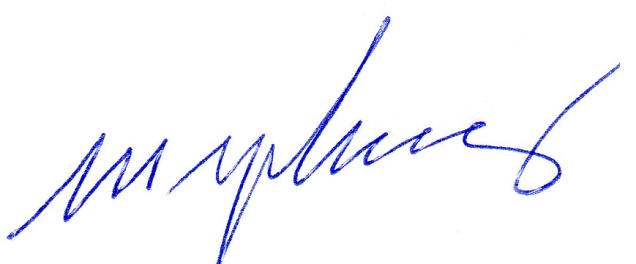 For and on behalf of the CONFERENCE ORGANIZER:Персональний E-mail:  	                                       Персональний телефон: 	                                               Підпис:Зі сторони ОРГАНІЗАТОРА КОНФЕРЕНЦІЇ:Director of Institute of Physics of the National Academy of Sciences of Ukraine                           Bondar MykhailoDate:…                           …………………………………. For and on behalf of the CONFERENCE PARTICIPANT:Директор Інституту фізики Національної Академії Наук України                                                     Бондар М.ВДата:………………………………………………………… Зі сторони УЧАСНИКА КОНФЕРЕНЦІЇ:Date:…………………………………………………………	Дата:……………….…………………………………………